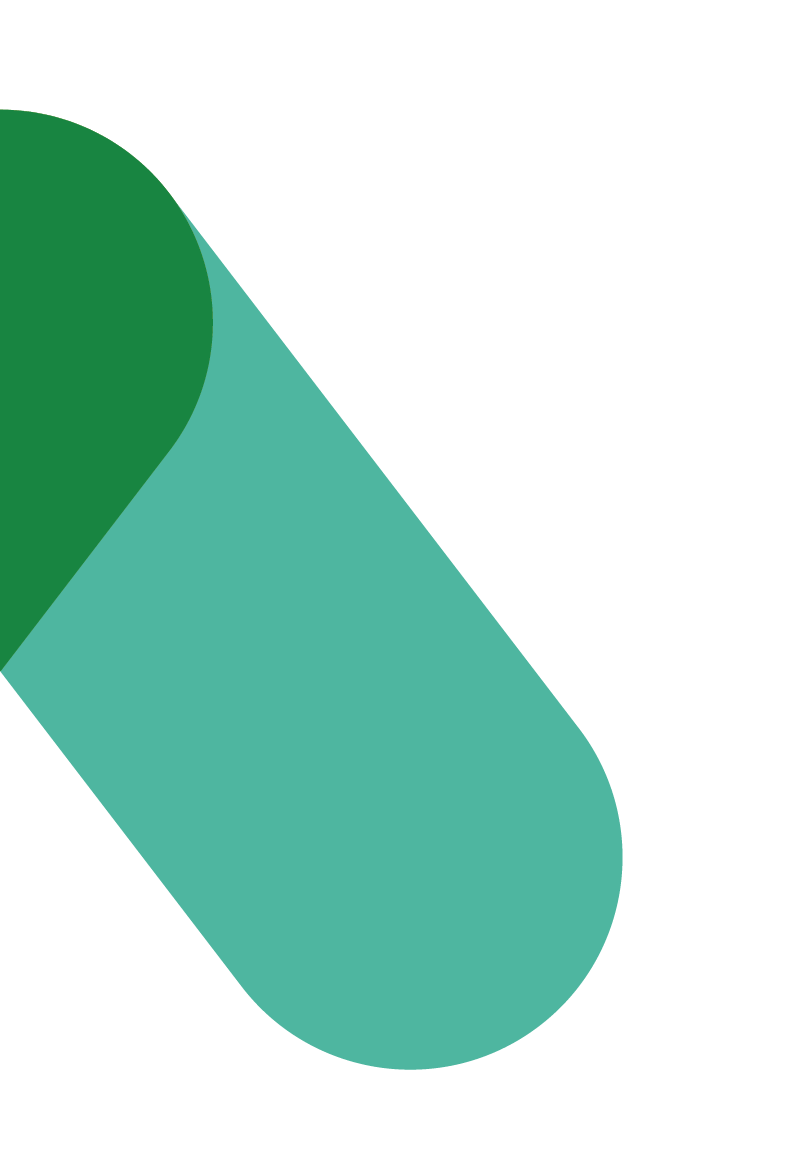 Programme de transformation du milieu de travailANNONCE DU PROJET À L’ÉQUIPE DE DIRECTION, AUX CADRES, AUX GESTIONNAIRESVERSION 2Date : décembre 2023Communiqué à l’intention de l’équipe de direction et/ou des gestionnaires pour annoncer le projet – Programme de transformation du milieu de travail  À : [cadres et/ou gestionnaires] situé à [LIEU]DE : [Parrain exécutif]OBJET : [CLIENT] [EMPLACEMENT] Notre futur milieu de travail à [emplacement] ou [nom du projet]Au cours des dernières années, nos habitudes de travail ont changé. La gestion des découlant des impacts de la pandémie de la COVID-19  et de la mise en place d’un milieu de travail hybride a fait évoluer notre vision du milieu du travail et notre relation avec celui-ci. Vous avez fait preuve d’un grand leadership, alors que nous avons dû modifier de nombreuses pratiques de travail, des processus opérationnels, notre façon de gérer nos équipes et notre façon d’interagir avec les autres. Tout cela a fait en sorte qu’il était essentiel pour la [haute gestion] de porter une réflexion approfondie sur différents éléments tels que :notre façon d’utiliser nos bureaux à long terme;le réaménagement des espaces dont nous disposons;l’expérience des employés dans un modèle de travail hybride; [ou insérer un lien vers les directives de votre organisation]notre environnement de travail comme levier d’inclusion, d’accessibilité et de bien-être.  Pour réaliser les ambitions qui se sont dégagées de cette réflexion, nous considérons moderniser le [nom de l’immeuble, des étages, etc.], en adhérant au Programme de transformation du milieu de travail de Services publics et Approvisionnement Canada (SPAC).Notre démarche est dirigée par [parrain du projet] et son équipe. Ils veilleront à ce que le projet de futur milieu de travail respecte notre vision d’une plus grande flexibilité et que les employés soient également bien soutenus tout au long du projet.Qu’est-ce que le Programme de transformation du milieu de travail?C’est un programme de modernisation des espaces conçu pour répondre aux nouvelles réalités du travail. Il vise à planifier et à réaliser, selon un calendrier accéléré, la réorganisation des milieux de travail existants qui nécessitent des modifications minimales pour arriver à une conception axée sur les activités des employés, tout en respectant les normes Milieu de travail GC. Qu’est-ce qu’un milieu de travail axé sur les activitésLe milieu de travail axé sur les activités (MTAA) est un concept qui tient compte du fait que, dans le cours d’une journée, les employés effectuent une foule d’activités. Le MTAA permet de choisir parmi une variété de points de travails et de salles, en fonction des tâches à réaliser au cours de la journée et des préférences personnelles.Votre rôleVotre leadership est plus que jamais nécessaire pour inciter et motiver tous les membres de vos équipes à participer activement, lorsqu’ils seront sollicités, dans l’éventuel processus de réorganisation de nos espaces de travail. Les employés se tournent naturellement vers leur superviseur direct lorsqu’ils ont des questions ou des préoccupations en lien avec des changements. Il est donc attendu que vous deveniez des ambassadeurs de cette démarche, notamment en dirigeant par l’exemple et en  accompagnant vos équipes. [Nom du parrain du projet] et l’équipe de projet vous fourniront l’information ainsi que tout le soutien nécessaire pour assurer ce rôle.  Je vous invite d’ailleurs à consulter dès maintenant les messages clés [insérez un lien vers vos messages clés, vous pouvez vous inspirer du gabarit de messages clés disponible à cet effet]  pour vous familiariser davantage avec le projet de modernisation que nous envisageons.Prochaines étapesDans les prochains jours, le personnel recevra une communication visant à les informer de notre adhésion imminente au Programme de transformation du milieu de travail et pour les inviter à une rencontre de tout le personnel où il sera possible d’en apprendre davantage.Je compte sur vous pour encourager les membres de vos équipes à y participer!Parallèlement, l’équipe de projet entamera des discussions avec des groupes clés de notre organisation tels que : [insérer les groupes visés comme : le comité de la santé et de la sécurité, le comité de la diversité et de l’inclusion, les représentants syndicaux, etc.] Réjouissons-nous de ce projet passionnant. C’est l’occasion de remplir notre mandat et de fournir à notre organisation et à nos employés un milieu de travail qui nous permette de soutenir l’effectif d’aujourd’hui et de demain. Merci,[Parrain exécutif du projet]